ЗВЕЗДНАЯ ПАРА: ВАРШАВА – КРАКОВ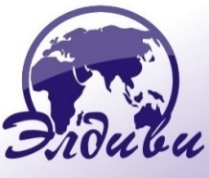 Даты выезда: 08.09.2017Продолжительность тура: 4 дня/ 1 ночной переезд Проезд: комфортабельный автобус (аудио, видео).Проживание: отели**-***. Размещение в 2-3-х местных номерах с удобствами (душ, WC).Питание: 1 завтракПрограмма тураСТОИМОСТЬ ТУРА: 95€ + 45.00 BYNВ стоимость входит: проезд автобусом туристического класса, 1 ночь в отеле 2-3*, 1 завтрак шведский стол, экскурсионное обслуживание по программеДополнительно оплачивается: туристическая услуга 45.00 BYN, мед.страховка, дополнительные экскурсии, доплата за одноместное размещение - 20€, визовая поддержка1 деньВыезд из Минска в 20:00, транзит по территории РБ, РП2 деньПрибытие в Варшаву. Пешеходная экскурсия по Старому городу:Замковая площадь с колонной короля Сизизмунда ІІІ Вазы, костел Святого Креста, где хранится сердце известного композитора-романтика Фредерика Шопена, величавый готический кафедральный собор Св. Яна, сооружённый в XV веке, в подземельях которого находятся саркофаги мазовецких князей и гробницы многих выдающихся поляков, Рыночная площадь, костёл Девы Марии – самый старая в Варшаве культовая постройка и, конечно же, блистательный Королевский дворец. Заселение в отель. Свободное время. Ночлег в отеле 33 деньЗавтрак. Ранний переезд в Краков. Пешеходная экскурсия по Старому городу: Королевский замок на Вавеле, место коронации польских королей - Кафедральный собор, торговые ряды Сукеницы; один из старейших и престижнейших учебных заведений Европы  - Ягелонский университет, а также  Мариацкий костел с роскошным алтарем Вита Ствоша. Свободное время. Рекомендуем дополнительно посетить экскурсию: «Казимеж - еврейский квартал» (1,5 ч., не менее 15 человек,  10 €/чел). Казимеж является центром двух культур – христианской и еврейской. Это место контрастов и незабываемой атмосферы: ул. Широкая и синагоги Старая, Рему и Поппера, дом Елены Рубинштейн, еврейская мыква - ритуальная баня для мужчин и женщин, синагога Исаака, ул. Юзефа с кафе «Стайня» (кадры из фильма «Список Шиндлера»), костел Тела Господня и многое другое. Отъезд в Минск.4 деньПрибытие в Минск по мере прохождения границы